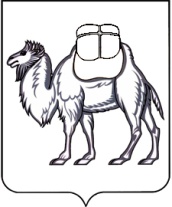 ГОСУДАРСТВЕННЫЙ КОМИТЕТ «ЕДИНЫЙ ТАРИФНЫЙ ОРГАН ЧЕЛЯБИНСКОЙ ОБЛАСТИ»П О С Т А Н О В Л Е Н И ЕОт    26 декабря  2013 года	№  60/14город ЧелябинскОб установлении платы за технологическое присоединение 
к электрическим сетям ООО «Эффект ТК» на 2014 годВ соответствии с Федеральным законом Российской Федерации 
«Об электроэнергетике», постановлениями Правительства Российской Федерации 
от 29 декабря 2011 года № 1178 «О ценообразовании в области регулируемых цен (тарифов) в электроэнергетике», от 27 декабря 2004 года №  861 «Об утверждении Правил недискриминационного доступа к услугам по передаче электрической энергии и оказания этих услуг, Правил недискриминационного доступа к услугам по оперативно-диспетчерскому управлению в электроэнергетике и оказания этих услуг, Правил недискриминационного доступа к услугам администратора торговой системы оптового рынка и оказания этих услуг и Правил технологического присоединения энергопринимающих устройств потребителей электрической энергии, объектов 
по производству электрической энергии, а также объектов электросетевого хозяйства, принадлежащих сетевым организациям и иным лицам, к электрическим сетям», приказом Федеральной службы по тарифам России от 11 сентября 2012 года № 209-э/1 
«Об утверждении Методических указаний по определению размера платы за технологическое присоединение к электрическим сетям», постановлением Губернатора Челябинской области от 1 сентября 2004 года № 477 «Об утверждении Положения, структуры и штатной численности Государственного комитета «Единый тарифный орган Челябинской области» и на основании протокола заседания правления Государственного комитета «Единый тарифный орган Челябинской области»  от  26 декабря  2013 года № 60 Государственный комитет «Единый тарифный орган Челябинской области» постановляет:Установить и ввести в действие с 1 января 2014 года:1) ставки за единицу максимальной мощности для расчета платы за технологическое присоединение к электрическим сетям ООО «Эффект ТК»  по одному источнику энергоснабжения на уровне напряжения ниже 35 кВ и мощности менее 8900 кВт в размерах согласно приложению 1.2) стандартизированные тарифные ставки для расчета платы за технологическое присоединение к электрическим ООО «Эффект ТК» в размерах согласно приложению 2.2. Утвердить формулы платы за технологическое присоединение посредством применения стандартизированных тарифных ставок согласно приложению 3.3. Установить плату за технологическое присоединение к электрическим сетям 
ООО «Эффект ТК» энергопринимающих устройств максимальной мощностью, не превышающей 15 кВт включительно (с учетом ранее присоединенной в данной точке присоединения мощности), в размере 550 рублей (с учетом НДС) при присоединении заявителя по третьей категории надежности (по одному источнику электроснабжения) при условии, что расстояние от границ участка заявителя до объектов электросетевого хозяйства необходимого заявителю уровня напряжения ООО «Эффект ТК», составляет не более 300 метров в городах и поселках городского типа и не более 500 метров в сельской местности.4. Настоящее постановление вступает в силу в установленном порядке и действует по 31 декабря 2014 года.Исполняющий обязанности 
председателя Государственного комитета	        Т.В. КучицПриложение № 1к постановлению Государственного комитета «Единый тарифный органЧелябинской области»от   26 декабря  2013 г. № 60/14Таблица 1Ставки за единицу максимальной мощности для расчета платы за технологическое присоединение к электрическим сетям ООО «Эффект ТК» по одному источнику энергоснабженияТаблица 2Ставки за единицу максимальной мощности для расчета платы за технологическое присоединение к электрическим сетям ООО «Эффект ТК» по одному источнику энергоснабженияИсполняющий обязанности 
председателя Государственного комитета	        Т.В. КучицПриложение № 2к постановлению Государственного комитета «Единый тарифный органЧелябинской области»от   26 декабря  2013 г. № 60/14Таблица 1Стандартизированные тарифные ставки на покрытие расходов на технологическое присоединение энергопринимающих устройств потребителей электрической энергии, объектов электросетевого хозяйства, принадлежащих сетевым организациям и иным лицам, по мероприятиям, указанным в пункте 16 Методических указаний (кроме подпунктов «б» и «в»)Таблица 2Стандартизированные тарифные ставки на покрытие расходов на технологическое присоединение энергопринимающих устройств потребителей электрической энергии, объектов электросетевого хозяйства, принадлежащих сетевым организациям и иным лицам, по мероприятиям, связанным со строительством объектов электросетевого хозяйства - от существующих объектов электросетевого хозяйства до присоединяемых энергопринимающих устройств потребителей(в ценах 2001г.)Исполняющий обязанности 
председателя Государственного комитета	                                                 Т.В. КучицПриложение № 3к постановлению Государственного комитета «Единый тарифный органЧелябинской области»от   26 декабря  2013 г. № 60/14Формулы платы за технологическое присоединение посредством применения стандартизированных тарифных ставокИсполняющий обязанности 
председателя Государственного комитета	        Т.В. Кучиц№ п/пНаименование мероприятийСтавки для расчета платы по каждому мероприятию
без учета НДС (руб./кВт)Ставки для расчета платы по каждому мероприятию
без учета НДС (руб./кВт)Ставки для расчета платы по каждому мероприятию
без учета НДС (руб./кВт)Ставки для расчета платы по каждому мероприятию
без учета НДС (руб./кВт)№ п/пНаименование мероприятий0,4 кВ(уровень напряжения)0,4 кВ(уровень напряжения)0,4 кВ(уровень напряжения)0,4 кВ(уровень напряжения)№ п/пНаименование мероприятий0 -15 кВт15 -150 кВт150 – 670 кВт670 – 8900 кВт№ п/пНаименование мероприятий(диапазон присоединяемой максимальной мощности)(диапазон присоединяемой максимальной мощности)(диапазон присоединяемой максимальной мощности)(диапазон присоединяемой максимальной мощности)1234561.Подготовка и выдача сетевой организацией технических условий Заявителю (ТУ)330,55148,9851,984,282.Разработка сетевой организацией проектной документации по строительству «последней мили»223,67180,79139,5690,593.Выполнение ТУ сетевой организацией мероприятий, связанных со строительством «последней мили»ХХХХ3.1.строительство воздушных линий1 870,651 807,881 797,20771,523.2.строительство кабельных линий3 052,653 052,653 189,691 633,863.3. строительство пунктов секционирования3 263,713 263,714 640,804 640,803.4.строительство комплектных трансформаторных подстанция (КТП), распределительных трансформаторных подстанций (РТП) с уровнем напряжения до 35 кВ3 263,713 263,714 640,804 640,803.5.строительство центров питания, подстанций уровнем напряжения 35 кВ и выше (ПС)----4.Проверка сетевой организацией выполнения Заявителем ТУ183,7551,6010,442,385.Участие в осмотре должностным лицом Ростехнадзора присоединяемых Устройств Заявителя--2,84-6.Фактические действия по присоединению и обеспечению работы Устройств в электрической сети16,672,780,570,22№ п/пНаименование мероприятийСтавки для расчета платы по каждому мероприятиюбез учета НДС (руб./кВт)Ставки для расчета платы по каждому мероприятиюбез учета НДС (руб./кВт)Ставки для расчета платы по каждому мероприятиюбез учета НДС (руб./кВт)Ставки для расчета платы по каждому мероприятиюбез учета НДС (руб./кВт)№ п/пНаименование мероприятий6 - 10 кВ(уровень напряжения)6 - 10 кВ(уровень напряжения)6 - 10 кВ(уровень напряжения)6 - 10 кВ(уровень напряжения)№ п/пНаименование мероприятий0 -15 кВт15 -150 кВт150 – 670 кВт670 – 8900 кВт№ п/пНаименование мероприятий(диапазон присоединяемой максимальной мощности)(диапазон присоединяемой максимальной мощности)(диапазон присоединяемой максимальной мощности)(диапазон присоединяемой максимальной мощности)1234561.Подготовка и выдача сетевой организацией технических условий Заявителю (ТУ)330,55148,9851,984,282.Разработка сетевой организацией проектной документации по строительству «последней мили»-181,81115,0241,323.Выполнение ТУ сетевой организацией мероприятий, связанных со строительством «последней мили»ХХХХ3.1.строительство воздушных линий-1 330,36810,92220,233.2.строительство кабельных линий-2 252,966 483,68448,043.3. строительство пунктов секционирования-3 263,714 640,804 640,803.4.строительство комплектных трансформаторных подстанция (КТП), распределительных трансформаторных подстанций (РТП) с уровнем напряжения до 35 кВ----3.5.строительство центров питания, подстанций уровнем напряжения 35 кВ и выше (ПС)----4.Проверка сетевой организацией выполнения Заявителем ТУ183,7551,6010,442,385.Участие в осмотре должностным лицом Ростехнадзора присоединяемых Устройств Заявителя----6.Фактические действия по присоединению и обеспечению работы Устройств в электрической сети16,672,780,570,22№ п/пНаименование стандартизированной тарифной ставкиНаименование стандартизированной тарифной ставкиЕдиница измеренияЗначение(без учета НДС)12345Стандартизированная тарифная ставка на покрытие расходов на технологическое присоединение энергопринимающих устройств потребителей электрической энергии, объектов электросетевого хозяйства, принадлежащих сетевым организациям и иным лицам, по мероприятиям, указанным в пункте 16 Методических указаний(кроме подпунктов «б» и «в»), в расчете на 1 кВт максимальной мощностиСтандартизированная тарифная ставка на покрытие расходов на технологическое присоединение энергопринимающих устройств потребителей электрической энергии, объектов электросетевого хозяйства, принадлежащих сетевым организациям и иным лицам, по мероприятиям, указанным в пункте 16 Методических указаний(кроме подпунктов «б» и «в»), в расчете на 1 кВт максимальной мощностиСтандартизированная тарифная ставка на покрытие расходов на технологическое присоединение энергопринимающих устройств потребителей электрической энергии, объектов электросетевого хозяйства, принадлежащих сетевым организациям и иным лицам, по мероприятиям, указанным в пункте 16 Методических указаний(кроме подпунктов «б» и «в»), в расчете на 1 кВт максимальной мощностиСтандартизированная тарифная ставка на покрытие расходов на технологическое присоединение энергопринимающих устройств потребителей электрической энергии, объектов электросетевого хозяйства, принадлежащих сетевым организациям и иным лицам, по мероприятиям, указанным в пункте 16 Методических указаний(кроме подпунктов «б» и «в»), в расчете на 1 кВт максимальной мощности1С1 (0,4кВ)0 -15 кВт(диапазон присоединяемой максимальной мощности)руб./кВт530,972С1 (0,4кВ)15 - 150 кВт(диапазон присоединяемой максимальной мощности)руб./кВт203,363С1 (0,4кВ)150- 670 кВт(диапазон присоединяемой максимальной мощности)руб./кВт65,834С1 (0,4кВ)670 - 8900 кВт(диапазон присоединяемой максимальной мощности)руб./кВт6,885С1 (6-10кВ)0 -15 кВт(диапазон присоединяемой максимальной мощности)руб./кВт530,976С1 (6-10кВ)15 - 150 кВт(диапазон присоединяемой максимальной мощности)руб./кВт203,367С1 (6-10кВ)150- 670 кВт(диапазон присоединяемой максимальной мощности)руб./кВт62,998С1 (6-10кВ)670 - 8900 кВт(диапазон присоединяемой максимальной мощности)руб./кВт6,88№ п/пНаименование стандартизированной тарифной ставкиНаименование стандартизированной тарифной ставкиЕдиница измеренияЗначение(без учета НДС)123451С2 (0,4кВ)Стандартизированная тарифная ставка на покрытие расходов сетевой организации на строительство воздушных линий электропередачи на уровне напряжения 0,4кВ в расчете на 1 км линийруб./км154 622,462С2 (6-10кВ)Стандартизированная тарифная ставка на покрытие расходов сетевой организации на строительство воздушных линий электропередачи на уровне напряжения 6-10кВ в расчете на 1 км линийруб./км183 989,063С3 (0,4кВ)Стандартизированная тарифная ставка на покрытие расходов сетевой организации на строительство кабельных линий электропередачи на уровне напряжения 0,4кВ в расчете на 1 км линийруб./км224 473,114С3 (6-10кВ)Стандартизированная тарифная ставка на покрытие расходов сетевой организации на строительство кабельных линий электропередачи на уровне напряжения 6-10кВ в расчете на 1 км линийруб./км313 610,575С4 (до 35кВ)Стандартизированная тарифная ставка на покрытие расходов сетевой организации на строительство подстанций с уровнем напряжения до 35 кВруб./кВт1 072,42№ п/пФормулы платы за технологическое присоединениеФормулы платы за технологическое присоединение1221Если отсутствует необходимость реализации мероприятий «последней мили»Если отсутствует необходимость реализации мероприятий «последней мили»1Ттп = С1,i х Ni,jТтп = С1,i х Ni,j2Если при технологическом присоединении Заявителя согласно техническим условиям предусматривается мероприятие «последней мили» по прокладке воздушных и (или) кабельных линийЕсли при технологическом присоединении Заявителя согласно техническим условиям предусматривается мероприятие «последней мили» по прокладке воздушных и (или) кабельных линий2Ттп = С1,i х Ni,j + С2,i х L2,i  х zстизм + С3,i х L3,i х zстизмТтп = С1,i х Ni,j + С2,i х L2,i  х zстизм + С3,i х L3,i х zстизм3Если при технологическом присоединении Заявителя согласно техническим условиям предусматриваются мероприятия «последней мили» по прокладке воздушных и (или) кабельных линий, по строительству комплектных трансформаторных подстанций (КТП), распределительных трансформаторных подстанций (РТП) с уровнем напряжения до 35кВ и на строительство центров питания, подстанций уровнем напряжения 35кВ и выше (ПС)Если при технологическом присоединении Заявителя согласно техническим условиям предусматриваются мероприятия «последней мили» по прокладке воздушных и (или) кабельных линий, по строительству комплектных трансформаторных подстанций (КТП), распределительных трансформаторных подстанций (РТП) с уровнем напряжения до 35кВ и на строительство центров питания, подстанций уровнем напряжения 35кВ и выше (ПС)3Ттп = С1,i х Ni,j + С2,i х L2,i  х zстизм + С3,i х L3,i х zстизм  + С4  х  Ni,j  х zстизмТтп = С1,i х Ni,j + С2,i х L2,i  х zстизм + С3,i х L3,i х zстизм  + С4  х  Ni,j  х zстизмгдегдеТтпРазмер платы за технологическое присоединение (руб.)С1,iСтандартизированная тарифная ставка на покрытие расходов на технологическое присоединение энергопринимающих устройств потребителей электрической энергии, объектов электросетевого хозяйства, принадлежащих сетевым организациям и иным лицам, по мероприятиям, указанным в пункте 16 Методических указаний(кроме подпунктов «б» и «в»), на уровне напряжения i, в расчете на 1 кВт максимальной мощности (руб./кВт)Ni,jОбъем максимальной мощности, указанный Заявителем в заявке на технологическое присоединение на уровне напряжения i и (или) диапазоне мощности j (кВт)С2,iСтандартизированная тарифная ставка на покрытие расходов сетевой организации на строительство воздушных линий электропередачи на уровне напряжения i в расчете на 1 км линий (руб./км)122С3,iСтандартизированная тарифная ставка на покрытие расходов сетевой организации на строительство кабельных  линий электропередачи на уровне напряжения i в расчете на 1 км линий (руб./км)L2,iСуммарная протяженность воздушных линий на i-том уровне напряжения, строительство которых предусмотрено согласно выданных технических условий для технологического присоединения Заявителя (км)L3,iСуммарная протяженность кабельных линий на i-том уровне напряжения, строительство которых предусмотрено согласно выданных технических условий для технологического присоединения Заявителя (км)С4Стандартизированная тарифная ставка на покрытие расходов сетевой организации на строительство подстанций на i-м уровне напряжения (руб./кВт)zстизмИндекс изменения сметной стоимости по строительно-монтажным работам для субъекта Российской Федерации, в котором располагаются существующие узловые подстанции, к которым предполагается технологическое присоединение Устройств, на квартал, предшествующий кварталу, в котором утверждается плата за технологическое присоединение, к федеральным единичным расценкам 2001 года, рекомендуемого Министерством регионального развития Российской Федерации в рамках реализации полномочий в области сметного нормирования и ценообразования в сфере градостроительной деятельности